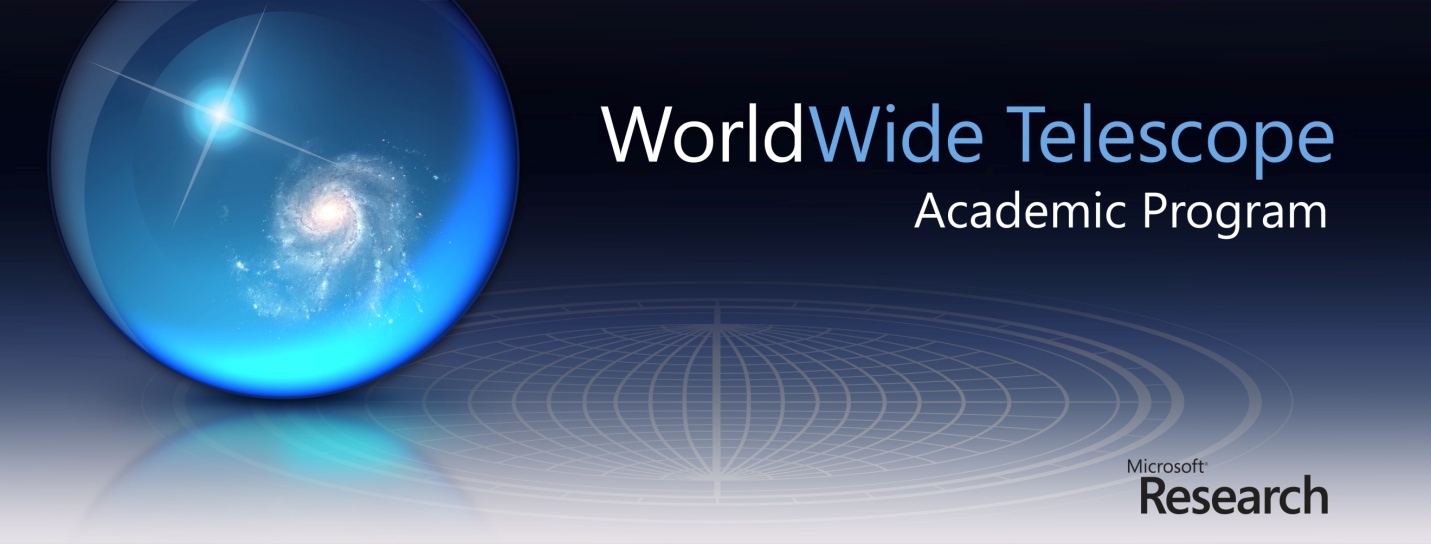 WorldWide Telescope krok po krokuNa podstawie:  Microsoft WorldWide Telescope Educator ResourcesPoprzez kliknięcie na pulpicie ikony WorldWide Telescope (WWT) zostanie uruchomiony program. Przeczytaj ekran powitalny aby zorientować się jak poruszać się w systemie. Dla przypomnienia:Poruszaj się po niebie klikając i przeciągając pole widzenia.Powiększaj i pomniejszaj obraz przy pomocy kółka myszki, klawiszami  -/+ oraz Page Up/Page Down . Obracać lub pochylać widok możesz przy pomocy środkowego klawisza myszki lub mając wciśnięty klawisz Ctrl w trakcie przeciągania. Jeżeli do nawigacji po WWT chcesz użyć kontrolera XBOX 360 podłącz go przed uruchomieniem programu. Kliknięcie w miniaturę reprezentującą obiekt spowoduje przesunięcie się obrazu tak by ten obiekt znalazł się w centrum pola widzenia. Dwa kliknięcia spowodują jednak że nie będzie przesunięcia lecz skok bezpośrednio do widoku z obiektem położonym w centrum.  Pomiędzy kolejnymi stronami z miniaturami obiektów znajdującymi się w dolnym panelu możesz poruszać się przy pomocy kółka myszki. Kliknięcie prawym klawiszem myszki na obiekcie spowoduje przywołanie szukacza, dzięki któremu możesz uzyskać dodatkowe informacje. Zakładki znajdujące się w menu są dwuczęściowe:  górna część otwiera panel powiązany z daną zakładką, dolna część otwiera skojarzone z nią podmenu.Kliknij po kolei w następujące zakładki menu znajdującego się u góry ekranu: Eksploruj, Seanse oraz Szukaj. Zwróć uwagę, że gdy klikasz w miniatury odnoszące się do kolekcji czy seansów, wyświetla się ścieżka powrotna pokazująca gdzie jesteś.  Umożliwia to powrót do poprzednio wyświetlanego ekranu lub poziomu wewnątrz programu. (Na razie zignoruj zakładki: Społeczność, Teleskop, Widok oraz Ustawienia)Kliknij Eksploruj aby wyświetlić na górnym panelu miniatury składające się na Collections (Kolekcje).  Kliknięcie którejś z miniatur albo otworzy podzbiór kolejnych, albo ustawi widok na obiekt, który jest reprezentowany przez miniaturę. Odszukaj miniatury opisane Solar System (Sky) oraz Planets and Moons – Przyjrzyj się paru reprezentowanym przez nie planetom. Seans w WorldWide Telescope to rodzaj animowanej prezentacji. Kliknij Seanse aby zobaczyć jakie ich rodzaje znajdują się w WWT. Przyjrzyj się uważniej niektórym z nich.Kliknij Szukaj i wprowadź termin związany z astronomią aby zobaczyć co znajdzie dla ciebie WWT. Niestety, ponieważ tłumaczenie interfejsu nie było do końca możliwe, musisz czasami posłużyć się słownictwem angielskim. Przykładami do wyszukiwania mogą być: Jupiter (Jowisz), M51 (Galaktyka Wirowa), M42 (Wielka Mgławica w Orionie). Spróbuj też użyć bardziej ogólnych terminów, takich jak comet (kometa) galaxy (galaktyka).Przyjrzyj się dolnemu panelowi. Na dole ekranu znajdziesz listy umożliwiające nawigację po różnych widokach nieba w WWT. Lista Zobacz zawiera pozycje: Earth (Ziemia), Planet (Planeta), Sky (Niebo),  Panorama (Panorama) oraz Solar System.  Jest to lista najwyższego poziomu, jeżeli chodzi o to co WWT ma wyświetlać.  Dodatkowe opcje wyświetlania możesz określić przy pomocy listy Obrazy.Wybierz Ziemię (Earth). Zobaczysz jej model 3D, dla którego przy pomocy listy Obrazy będziesz mógł wybrać: Virtual Earth Aerial (widok „satelitarny”), Hybrid (satelitarny 
z naniesioną mapą), Streets (mapa) oraz Night (widok nocny).Z listy Zobacz wybierz  planetę (Planet). W obrazach znajdziesz planety i księżyce które możesz wyświetlić. Wybierz niebo (Sky). Ta opcja umożliwi ci zobaczenie nieba w różnych pasmach elektromagnetycznego spektrum, które możesz wybrać z listy Obrazy.Wybierz panoramę (Panorama). Opcja ta umożliwi ci obejrzenie szeregu panoramicznych zdjęć  wykonanych przez statki kosmiczne które wylądowały na Księżycu i Marsie.  
Wybierz Układ Słoneczny (Solar System). Zobaczysz zawieszone w przestrzeni Słońce oraz krążące wokół niego planety. Zwróć uwagę na prawy dolny narożnik ekranu. Znajdziesz tam suwak o nazwie Planet size. Przy jego pomocy możesz określić, czy planety mają być wyświetlane jako duże (bez zachowania realnej skali wielkości) czy jako małe – co odpowiadać będzie rzeczywistym relacjom pomiędzy ich rozmiarami. 